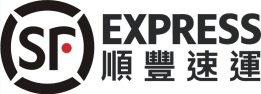 報單服務費用報單申請項目服務說明申請費用進口簡易報單請於貨物未抵達台灣前，備妥以下文件郵寄至 SFTW_G_IMPORT@sf-express.com.tw•報單同意付款同意書 （回傳後，方能進行後續作業） • Invoice(形式發票) • Packing List(貨物兩件以上須檢附裝箱單) • 進口報關付款同意書暨檢核表 • 個案委任書 [服務時間]：週一至週五 9：00~17：00、週六 9：00~12：00NTD100進口正式報單請於貨物未抵達台灣前，備妥以下文件郵寄至 SFTW_G_IMPORT@sf-express.com.tw•報單同意付款同意書 （回傳後，方能進行後續作業） • Invoice(形式發票) • Packing List(貨物兩件以上須檢附裝箱單) • 進口報關付款同意書暨檢核表 • 個案委任書 [服務時間]：週一至週五 9：00~17：00、週六 9：00~12：00NTD500出口簡易報單請於下單同時提出報單申請，並備妥以下資料由收派員同貨件收回： • 報單申請書 • 個案委任書 • Invoice(形式發票) • Packing List(貨物兩件以上須檢附裝箱單) [服務時間]：週一至週五 9：00~各地截單時間、週六 9：00~16：00NTD100出口正式報單請於出貨前，備妥以下文件郵寄至 x8@sf-express.com • 報單申請書 • 個案委任書• Invoice(形式發票)• Packing List(貨物兩件以上須檢附裝箱單) [服務時間]：週一至週五 9：00~16：00、週六 9：00~12：00NTD500報單修改需求若因客戶提供報關資料錯誤 而提出報單修改需求， 順豐將酌收報單修改費用。 *修改報單之規費金額，以海關實際收取之金額為準。 詳細內容請洽報關專線 0800-088-830NTD500備註X2 進口快遞：貨件完稅價格新台幣 2,000 元以下(含)。 X3 進口快遞：貨件完稅價格新台幣 2001-50,000 元(含) X4 進口快遞：貨件完稅價格新台幣 50,001 元以上(含)。 X7 出口快遞：貨件離岸價格新台幣 50,000 元以下(含)。 X8 出口快遞：貨件離岸價格新台幣 50,001 元以上(含)。 • 若客戶因素導致產生進口正式報關及簡易報關費，或需由我司協助製作報 關文件交於海關，將須收取報關費。